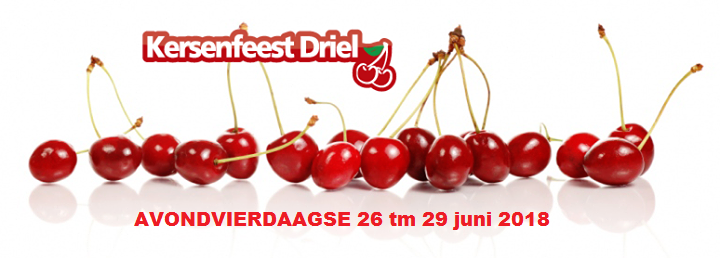 AANSPRAKELIJKHEID De organisatie draagt geen enkele verantwoordelijkheid voor mogelijke ongevallen of schade die de deelnemers of toeschouwers tijdens de avondvierdaagse overkomt. INSTRUCTIES:  Denk aan uw veiligheid en volg de aanwijzingen van de verkeersregelaars op!RA → Rechtsaf LA → Linksaf      → Rechtdoor DAG 1: DINSDAGStarttijd: tussen 18.00 en 19.00 uur5 KILOMETER - RODE PIJLENStart Tent RA Patrijsstraat__RA Kerkstraat__Rijnstraat RA Oldenhofselaan LA Drielse Rijndijk LA Karstraat LA Boltweg Rotonde oversteken LARijnstraat RACremerstraat___Gen Sosabowskiplein__Kerkstraat__RA Patrijsstraat___Eindpunt Feesttent. Vergeet je niet af te melden.10 KILOMETER - BLAUWE PIJLENStart Tent RA Patrijsstraat__RA Kerkstraat__Rijnstraat RA Oldenhofselaan LA Drielse Rijndijk volgen tot in Heteren l.a Dorpsstraat LA Haantjes RA Olieakkerstraat LA Flessestraat LA Achterstraat___Boltweg Rotonde oversteken LA Rijnstraat RA Cremerstraat___Gen Sosabowskiplein__Kerkstraat RA Patrijsstraat__Eindpunt Feesttent. Vergeet je niet af te melden.WIJ WENSEN U VEEL WANDELPLEZIER!!